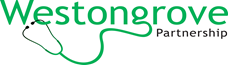 Salaried GP vacancyAn exciting opportunity for a GP to join our well-established, experienced three site training practice based in and around the Chilterns and the Aylesbury area with a patient population of over 32,000. We are forward thinking, priding ourselves to deliver high quality patient care with training and development within a supportive, family ethos environment; continuous improvement lay at the heart of our organisation, and we are keen to offer all to our team for a fulfilling career.To arrange a meeting or for an informal chat please contactKieran Morris – Kieran.morris@nhs.netKey Benefits:Competitive salaryPlanned Induction, designed with you in mind.      Excellent working environment with high level of support and training development Opportunity to be involved in medical education and specialist interests encouragedNamed GP Partner mentoring. Daily Coffee/Clinical case reviewGenuine focus on team wellbeing with socials, wellbeing day off and health education sessionsA team of skilled administrators working to minimise clinical workloadMonthly Clinical Team meeting as well as Protected Time for Learning Full indemnity and membership of Clarity toolkitNHS pension6 Weeks holiday and 1 week Study leave Our Team:We have a full, strong complement of staff including very experienced nursing team, pharmacists’ team, paramedics, and an amazing administrative support teamA dedicated complex care teamFirst Contact Physio service Social Prescribers, Health and Wellbeing coachUrgent Care ServiceEMIS Web, AccRX, Mjog and Ask First UsersHigh QOF AchievingGood CQC rating with outstanding for Older Adults and Well Led  - in April 2018Training Practice with 5 trainersActively involved within our Locality and FederationWe are our own Primary Care Network, working closely with our community.Purpose built buildings.www.westongrove.com